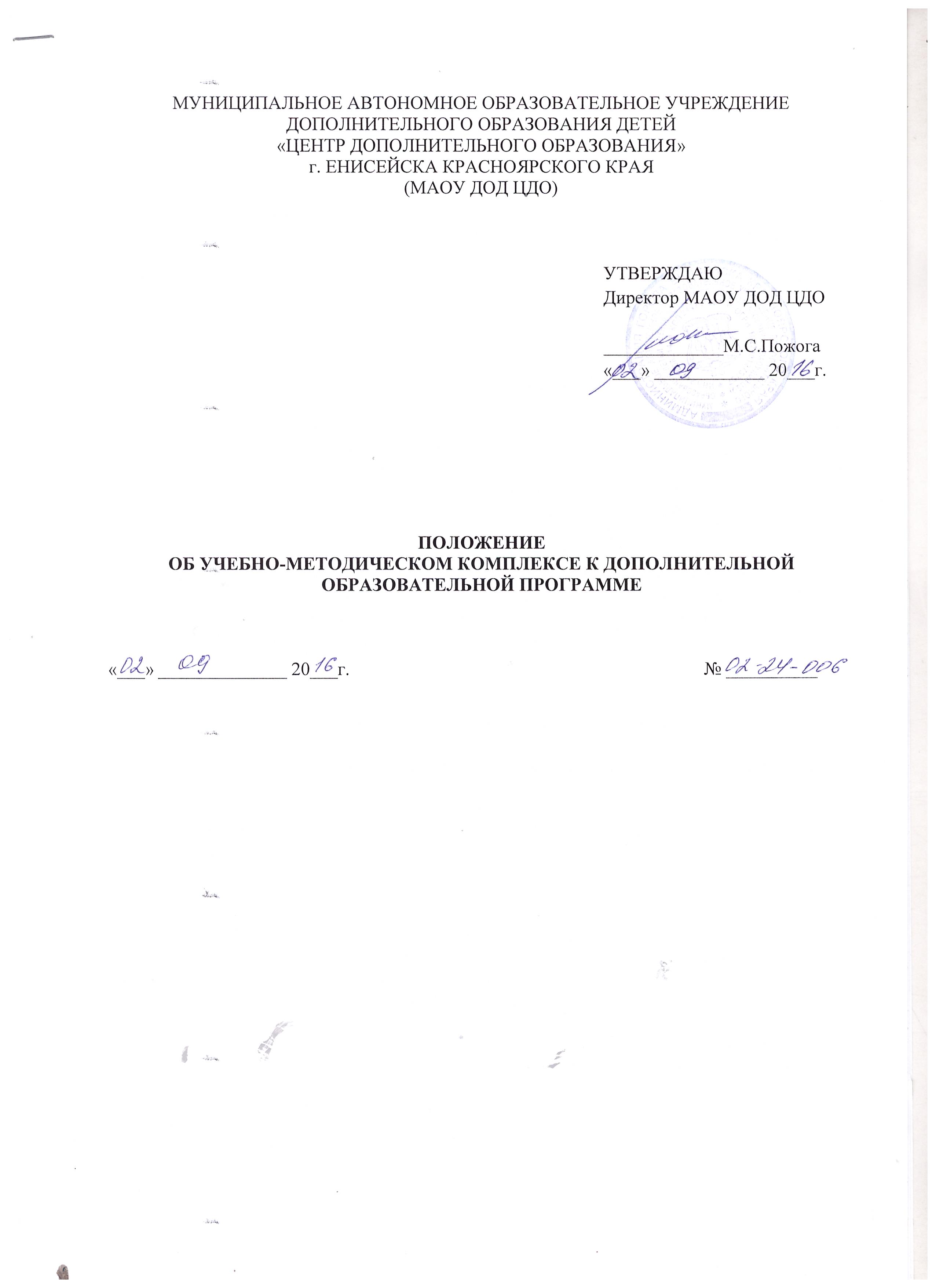 СОДЕРЖАНИЕ1. Общие положения 2. Структура учебно-методического комплекса3. Порядок рассмотрения и утверждения   учебно-методического комплекса дополнительной образовательной программы4. Контроль5. Приложение 1. Образец оформления1. Общие положенияНастоящее Положение предназначено для введения единых требований к учебно-методическому обеспечению образовательных программ,   реализуемые в Муниципальном автономном образовательном учреждении дополнительного образования детей «Центре   дополнительного образования»,  для оснащения образовательного процесса учебно-методическими, справочными и другими материалами, улучшающими качество обучения и воспитания  учащихся.Учебно-методический комплекс (далее УМК) составляется  педагогами и  методистами  по каждой дополнительной образовательной программе   в соответствии с учебно-тематическим  планом и утверждается на  методическом совете.Требования  Положения  являются едиными в образовательной деятельности МАОУ ДОД ЦДО и соблюдаются всеми учебными объединениями.Содержание УМК представляется в информационной карте УМК            (форма карты – приложение 1). 2. Структура учебно-методического комплекса2.1. УМК дополнительной образовательной программы включает в себя следующую учебно-методическую документацию:
- дополнительную образовательную программу;
- учебные пособия;
- дидактические материалы;
- методические материалы;
- глоссарий.2.2. Дополнительная образовательная программа является основным документом, в котором фиксируются и аргументировано, в логической последовательности определяются цель, формы, содержание, методы и технологии реализации дополнительного образования, критерии оценки его результатов в конкретных условиях. Дополнительная образовательная программа  оформляется в соответствии с Требованиями к содержанию и оформлению образовательных программа дополнительного образования детей, утвержденными на заседании Научно-методического совета по дополнительному образованию  Министерства образования Российской Федерации от 03.06.2003 г.2.3. Учебные пособия – материалы, обеспечивающие реализацию содержания дополнительной образовательной программы. К учебным пособиям относятся: – справочная  литература  (энциклопедии,  словари,  справочники,  таблицы, базы данных и др.);-  научная и научно-популярная литература  (научные,  научно-популярные издания и публикации, описание экспериментов и др.);
-  периодические  издания;
-  видеоматериалы (видеолекции,  художественные и научно-популярные фильмы, видеозаписи занятий, мероприятий и др.);
-  аудиоматериалы (фонограммы музыкальных произведений, аудиокниги, аудиозаписи, необходимые для изучения данной темы);
-  электронные средства образовательного назначения  (виртуальные лекции по темам образовательной программы, демонстрационные модели,  слайдовые презентации, виртуальные контрольные и лабораторные работы, индивидуальные задания и др.). Учебное  пособия могут  быть:
- в целом по дополнительной образовательной программе;
- по отдельным разделам дополнительной образовательной программы;
- по отдельным темам дополнительной образовательной программы.
2.4. Дидактические материалы  должны соответствовать содержанию дополнительной образовательной программы, целям обучения, уровню подготовленности обучающихся, их возрастным  и индивидуальным особенностям,  санитарно-эпидемиологическим требованиям.
Дидактический материал может быть представлен в следующем виде:
- раздаточный материал для учащихся (рабочие  тетради, бланки  тестов и анкет, бланки  диагностических и творческих заданий, карточки с заданиями, краткие  тексты и конспекты для самостоятельной разработки теоретических тем,  готовые шаблоны и трафареты, объекты живой и неживой природы, фотографии, инструкционные карты, технологические карты и др.);
- наглядные пособия  (таблицы, графики, объемные модели, муляжи, схемы и др.).2.5. Методические материалы по темам, занятиям дополнительной образовательной программы должна  содержать: - планы  занятий по темам;- состав и содержание заданий, задач и ситуаций, которые предусмотрены для решения или разбора на занятиях; 
- контрольные задания для отслеживания результатов освоения каждой темы, для проведения  входного контроля, текущей, промежуточной и итоговой аттестации обучающихся, которые включают (перечень вопросов,  выносимых на итоговое занятие и ключ для   проверки правильности ответов);
- разработки практических, лабораторных  работ, выполняемых учащимися по итогам освоения темы, раздела, программы  и критерии оценки выполнения данных работ, методические рекомендации по их проведению;
 2.6. Глоссарий – перечень основных понятий по конкретной теме с толкованием или переводом.3. Порядок рассмотрения и утверждения   учебно-методического комплекса дополнительной образовательной программы 
3.1. Информационная карта  УМК  предоставляется  педагогом в методический совет с 03.05. по 10.05.3.2. С 11.05 по 25.05  методический совет  МАОУ ДОД ЦДО   осуществляет  анализ учебно-методической документации, входящей в состав УМК  (учебных пособий, дидактических материалов, методических материалов по разделам или темам). 
3.3.   После  рассмотрения  на  методическом совете и утверждения  информационная карта УМК  поступает в  методический кабинет МАОУ ДОД ЦДО для включения в информационно-методический банк учреждения.4. Контроль4.1. Контроль  за   состоянием и разработкой  УМК дополнительных образовательных программ возлагается на  методистов  МАОУ ДОД ЦДО.
4.2.  Заместитель директора по учебно-воспитательной работе  контролируют обеспеченность   учебными,  дидактическими материалами  обучающихся  по соответствующим  дополнительным образовательным программам.
4.3. Методический совет МАОУ ДОД ЦДО анализирует и утверждает  УМК реализуемых дополнительных образовательных программ.Приложение 1к положению об УМКОбразец оформления УМКУЧЕБНО-МЕТОДИЧЕСКИЙ КОМПЛЕКС ДОПОЛНИТЕЛЬНОЙ ОБРАЗОВАТЕЛЬНОЙ ПРОГРАММЫ «___________________________________________»Лицензия серия  А № 0000948, регистрационный номер № 6244-л от 17.11.2011 г.реквизиты документа, рекомендующего программу к реализациигруппы  _____________________________________________Педагог дополнительного образования _________________________РЕКОМЕНДОВАНОРешением методического советаМАОУ ДОД ЦДОПротокол №__ от «___» ___________2015 г.УТВЕРЖДАЮДиректор МАОУ ДОД ЦДО_______________М.С. Пожога«___» ___________2015 г. Раздел   или темаНаименование материалов  Автор, составительГод разработки, составленияМетодические материалы1.Методические материалы2.Методические материалы…Дидактические материалы1.Дидактические материалы2.Дидактические материалы…Учебные пособия1.Учебные пособия2.Учебные пособия…